АКТобщественной проверкина основании плана работы Общественной палаты г.о. Королев, в рамках проведения системного и комплексного общественного контроля,по обращениям жителейпроведена общественная проверка выполнения работ организацией «Автобытдор» по ул. Школьная мкр-н Болшево перед гимназией «Российская школа»Сроки проведения общественного контроля: 24.09.2020 г.Основания для проведения общественной проверки: план работы Общественной палаты г.о. КоролевФорма общественного контроля: общественная проверкаПредмет общественной проверки: благоустройство дворовой территории Состав группы общественного контроля:Члены комиссии «по ЖКХ, капитальному ремонту, контролю за качеством работы управляющих компаний, архитектуре, архитектурному облику городов, благоустройству территорий, дорожному хозяйству и транспорту» Общественной палаты г.о.Королев: Белозерова Маргарита Нурлаяновна – председатель комиссииЯкимова Варвара Владиславовна – член комиссииВ рамках программы "Формирование комфортной городской среды" по ул.Школьная в мкр.Болшево на территории заброшенного сквера установлен теннисный стол.По обращениям жителей в Общественную палату г.о.Королев, членом Общественной палаты Варварой Якимовой была инициирована встреча депутата городского Совета депутатов К.Д.Кудряшова с жителями МКД по ул.Школьная, на которой было принято решение по установке теннисного стола,  определены место и сроки выполнения работ.На сегодняшний день работы по обустройству площадки и установке на ней теннисного стола выполнены работниками организации "Атобытдор".Создана комфортная среда для детей и подростков. Жители ул.Школьная благодарны Общественной палате, городскому Совету депутатов и лично К.Д.Кудряшову за участие в общественной жизни микрорайона.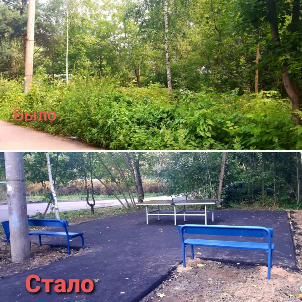 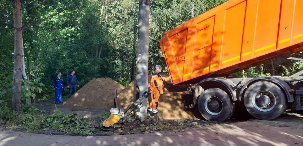 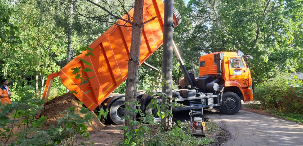 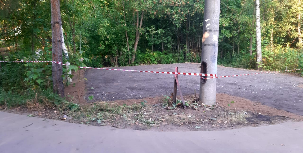 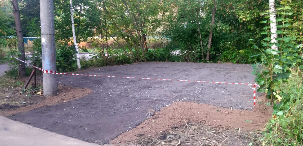 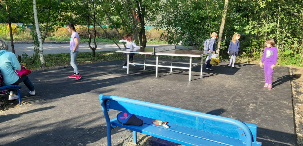 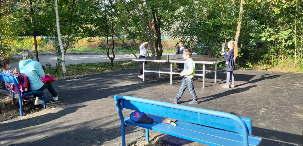 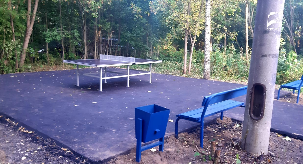 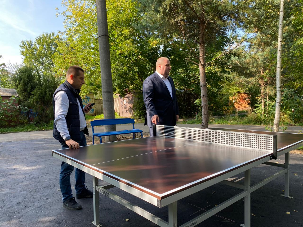 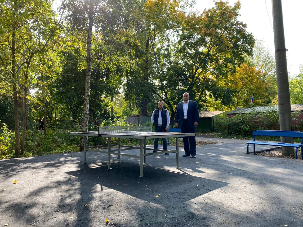 «УТВЕРЖДЕНО»Решением Совета Общественной палаты г.о. Королев Московской областиПредседатель комиссии «по ЖКХ, капитальному ремонту, контролю за качеством работы управляющих компаний, архитектуре, архитектурному облику городов, благоустройству территорий, дорожному хозяйству и транспорту» Общественной палаты г.о.Королев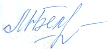 М.Н. Белозерова